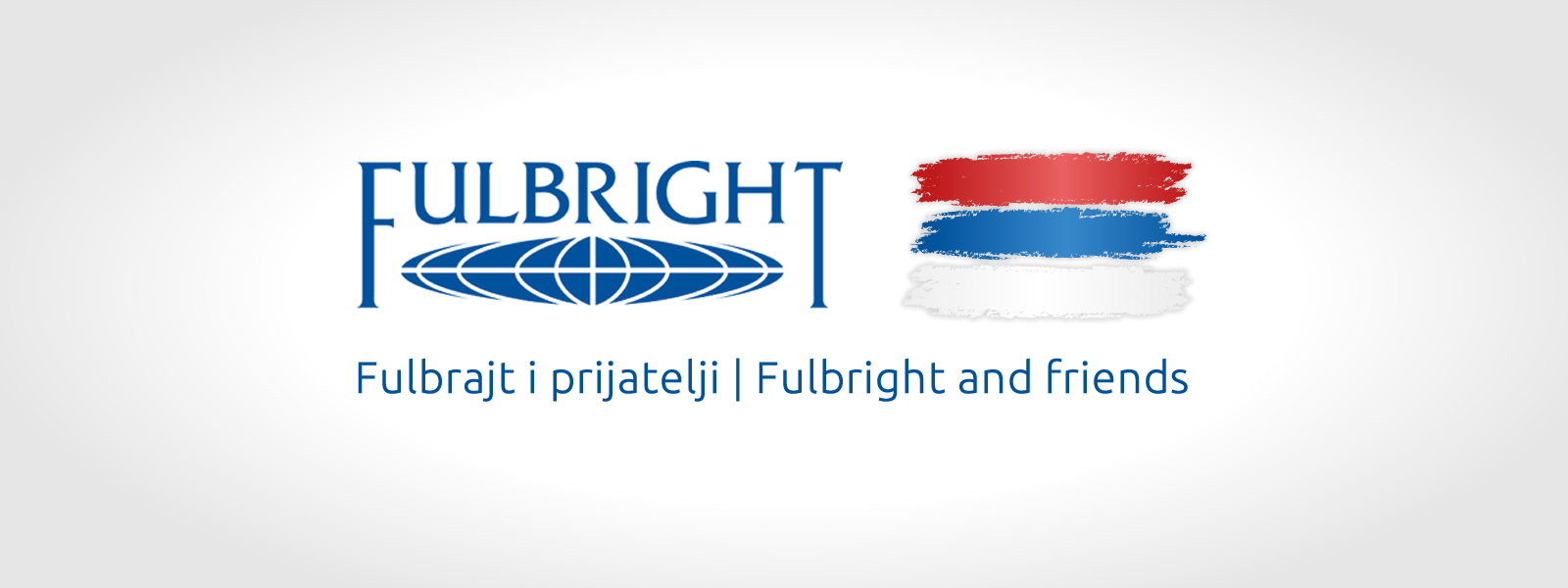 PRISTUPNICAJa, dole potpisana/i ________________________________, sa prebivalištem u __________________________, na adresi___________, jmbg: _______________ ovim putem izjavljujem da pristupam članstvu Udruženj „Fulbrajt i prijatelji“ sa sedištem u Beogradu, na adresi Zdravka Čelara 12/III (“Udruženje”),  da prihvatam ciljeve i program Udruženja predviđene Statutom i Osnivačkim aktom, kao i sva prava i obaveze koja mogu nastati po osnovu članstva u Udruženju.Takođe izjavljujem da sam saglasan da ću uredno izmirivati godišnju članarinu u iznosu koji odrede organi Udruženja.U Beogradu, dana ___________		Potpis:______________________Ime i prezime:______________________Adresa za kontakt:______________________Email adresa:______________________Telefon:______________________